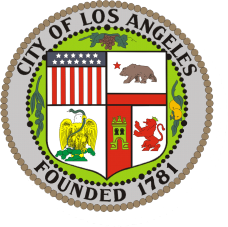 HOLLYWOODLAND SPECIFIC PLAN Design Review Board Meeting (DRB)/Public Hearing A Specific Plan of the Central Area Planning Commission2017 MEETING SCHEDULE(Revised May 3, 2017)General Policies:The Hollywoodland DRB regularly meets on the first and third Thursdays of each month at 6:00pm. Meeting agendas are mailed to interested parties, posted, and can be found on the Internet at http://planning.lacity.org. Click on Meetings/Hearings/Workshops,  (Neighborhood Service Area map), Agendas (same map), and Hollywoodland PDF File.Scheduled meetings are subject to change/cancellation. To confirm the meeting, please check the Internet or call the Los Angeles City Planning Department at (213) 978-1177.All applications for Design Review and Project Permit Compliance require staff review and approval before submission to the City Planning Public Counter. After the public counter accepts the case for filing, a second review is required prior to the application being deemed complete and the case being scheduled on the DRB agenda. 2017 SCHEDULE:JANUARY 12 & JANUARY 26FEBRUARY 9 & FEBRUARY 23MARCH 9 & MARCH 23APRIL 13 & APRIL 27MAY 11 & MAY 25JUNE 1 & JUNE 15JULY 6 & JULY 20AUGUST 3 & AUGUST 17SEPTEMBER 7 & SEPTEMBER 21OCTOBER 5 & OCTOBER 19NOVEMBER 2 & NOVEMBER 16DECEMBER 7 & DECEMBER 21Contacts: 	Ms. My La, Department of City Planning, Phone: (213) 978-1301; my.la@lacity.orgUnder provisions of the Brown Act (Gov. Code Sec. 54959-54960), the DRB Board is a "legislative body" and must: 1) Conduct all quorum meetings in public; and 2) Seventy-two (72) hours before public meetings, post all agenda or issues considered for discussion. (The public notices are posted at the Department of City Planning and at the Council Offices.) If you challenge these agenda items in court, you may be limited to raising only those issues you or someone else raised at the public hearing agendized here, or in written correspondence on the matters delivered to this agency at or prior to the public hearing.As a covered entity under Title II of the Americans with Disabilities Act, the City of  does not discriminate.  The meeting facility and its parking are wheelchair accessible.   Sign language interpreters, assistive listening devices, language translators, or other auxiliary aids and/or other services may be provided upon request.  To ensure availability of services, please make your request not later than three working days (72 hours) prior to the meeting by calling the staff person referenced in this notice.